PictogrammenEten en drinken (59)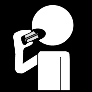 lunchboterhammen eten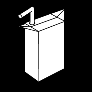 drankjebrikje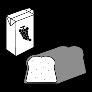 lunchpakketboterham en drankje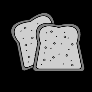 boterham(men)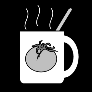 soep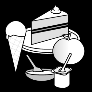 traktatietrakteren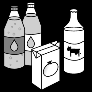 dranken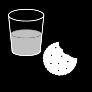 drank en koekje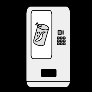 drankautomaat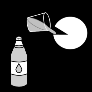 drinken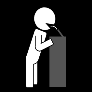 drinkfontein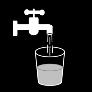 kraantjeswaterdrinken van de kraan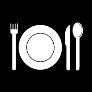 etenmaaltijd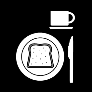 lunchboterham eten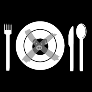 eten halal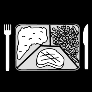 warme maaltijd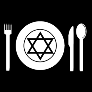 eten koosjer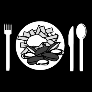 mosselen en friet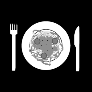 pasta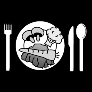 eten vegetarisch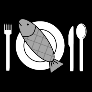 eten vis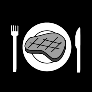 eten vlees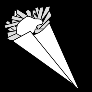 frietjes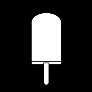 frisco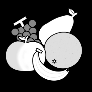 fruit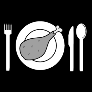 eten kip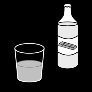 chocomelk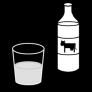 melk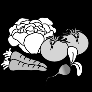 groenten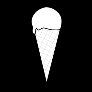 ijsje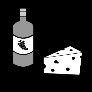 kaas en wijn(avond)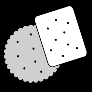 koekjes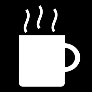 koffie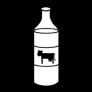 melk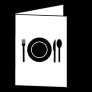 eetdag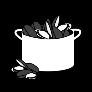 mosselen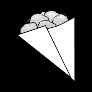 oliebollen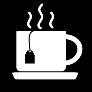 thee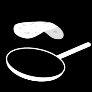 pannenkoeken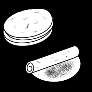 pannenkoeken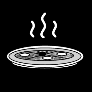 pizza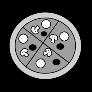 pizza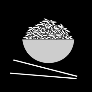 rijst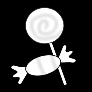 snoep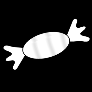 snoep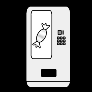 snoepautomaat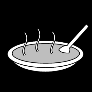 soep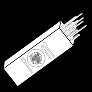 spaghetti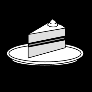 taart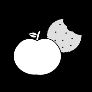 4 uurtje/snackkoek en fruitsnacktussendoortje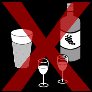 alcohol verbodennon-alcoholische dranken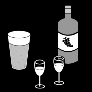 alcoholalcoholische dranken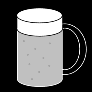 bier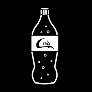 frisdrank